Where is… ? Where are… ?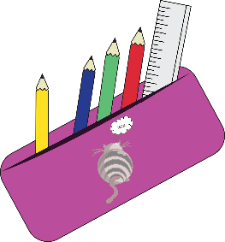 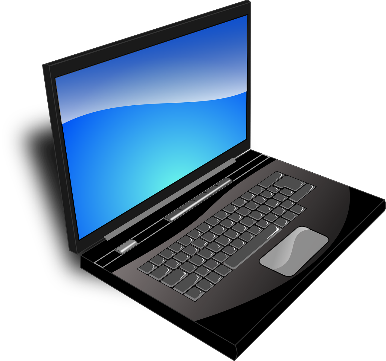 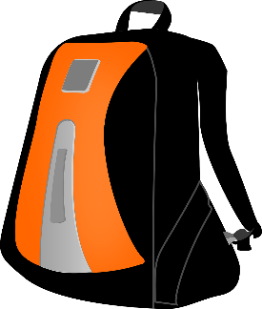 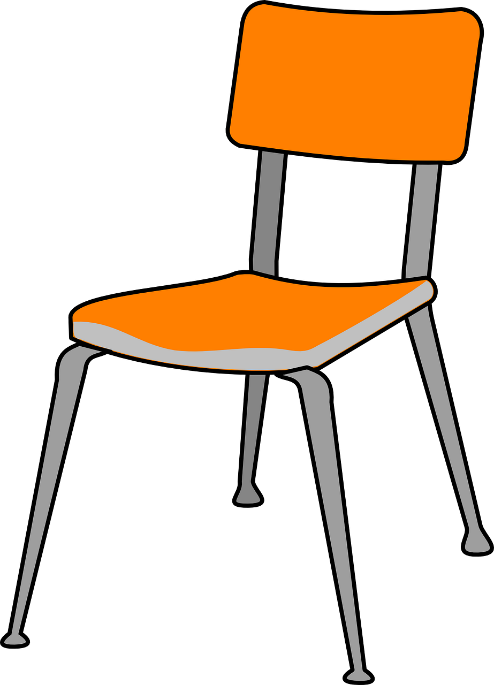 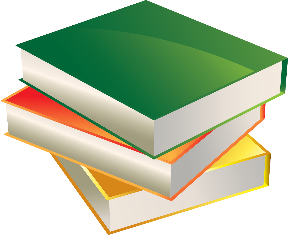 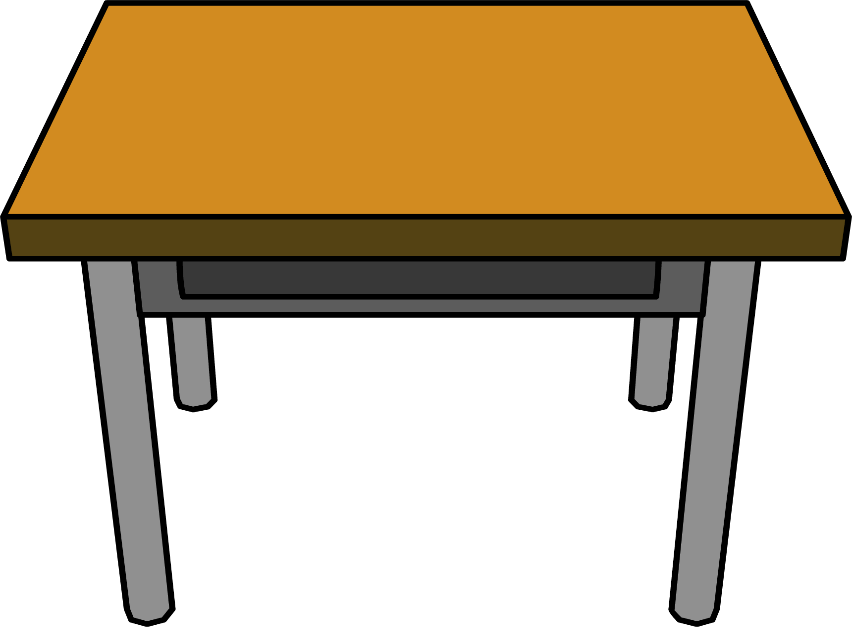 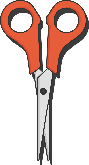 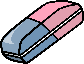 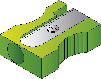 Look at the picture and answer the questions. a) Where is the computer? 		b) Where are the crayons?c) Where is the schoolbag?d) Where is the pencil sharpener?e) Where are the books?  f) Where is the ruler?g) Where is the rubber?h) Where are the scissors?TOPIC: SchoolSUBTOPICS: where is…/are… ?; school objects; prepositions of place: in, on, under, nearLEVEL: A1Name: ____________________________    Surname: ____________________________    Nber: ____   Grade/Class: _____Name: ____________________________    Surname: ____________________________    Nber: ____   Grade/Class: _____Name: ____________________________    Surname: ____________________________    Nber: ____   Grade/Class: _____